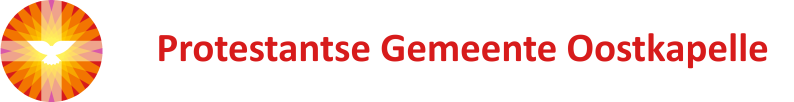 †Liturgiebij de afscheidsdienstvoorafgaande aan de begrafenis vanTamme Elzinga echtgenoot van Janny Elzinga-de Visser*  Dantumadeel,  29 augustus 1939 †   Middelburg, 28 februari 2021Protestantse Zionskerk, Duinweg 36a te  OostkapelleDonderdag 4 maart 2021 om 11.00 uurPredikant: 			ds. Ph.A. BeukenhorstOrganist:   			de heer Jan MinderhoudOuderling van dienst:     	de heer Ron WaverijnDiaconaal rentmeester:          mevrouw Arianne Lous-den HollanderGelegenheid om het condoleanceregister te tekenenDivers orgelspel voorafgaande aan de dienstTijdens het binnendragen herkent u als orgelmuziek ‘Daar ruist langs de wolken een lief’lijke naam’Tamme wordt binnengedragen door Stefan, Richard, Kees, Noeki, Dana en Marit – gevolgd door May met de foto, Monique met de kaars en Benthe met de steen – en daarna de predikant, ouderling van dienst en de diaken                                                                  (gelieve hierbij te staan)Lezing van het rouwbericht                    (blijven staan)Ogenblik van stilte                                    (blijven staan)Verwelkoming en groet                            (hierna zitten)De foto wordt op de kist van Tamme neergezet door achterkleindochter MayMet het licht van de Paaskaars, wordt de rouwkaars aangestoken door kleindochter Dana en bij de foto gezetEen witte gedachtenissteen met de naam van Tamme wordt door achterkleindochter Benthe op de kist neergelegd Bianca vertelt over het leven van haar vader Orgelmuziek: de organist speelt variaties op Johannes de Heer 122: ’k Gaf mijn alles op voor JezusSophie deelt iets met haar opaNoeki leest de tekst ‘Waar ben je nu daarboven?’ en haalt daarna enkele herinneringen opWaar ben je nu daarboven?Kijk je stiekem mee?Of moet je ook nog wennennet als ik aan het idee.Waar ben je nu daarboven?En zie je ons nu hier?Moet je lachen, tranen in je ogenvan verdriet of van plezier.Waar ben je nu daarboven?Ken jij ook het missen van?Of weet je ook dat in je hartje iemand nooit vergeten kan.Waar ben je nu daarboven?Denk je ook aan al ’t fijne?Zodat je net als ik weetdat je nooit echt zult verdwijnen…Jits en Jan vertellen over hun band met Tamme en sluiten af met ‘Veilig in Jezus’ armen’   Kijken en luisteren:  uit de bundel Johannes de Heer 523  ‘Veilig in Jezus’ armen’   GebedLezing uit de Bijbel:  Psalm 139, 1 t/m 12  (NV 1951)Voor de koorleider. Van David. Een psalm.Here, Gij doorgrondt en kent mij;Gij kent mijn zitten en mijn opstaan,Gij verstaat van verre mijn gedachten;Gij onderzoekt mijn gaan en mijn liggen,met al mijn wegen zijt Gij vertrouwd.Want er is geen woord op mijn tong,of, zie, Here, Gij kent het volkomen;Gij omgeeft mij van achteren en van vorenen Gij legt uw hand op mij.Het begrijpen is mij te wonderbaar,te verheven, ik kan er niet bij.Waarheen zou ik gaan voor uw Geest,waarheen vlieden voor uw aangezicht?Steeg ik ten hemel – Gij zijt daar,of maakte ik het dodenrijk tot mijn sponde – Gij zijt er;nam ik vleugelen van de dageraad,ging ik wonen aan het uiterste der zee,ook daar zou uw hand mij geleiden,uw rechterhand mij vastgrijpen.Zeide ik: Duisternis moge mij overvallen,dan is de nacht een licht om mij heen;zelfs de duisternis verbergt niet voor U,maar de nacht licht als de dag,de duisternis is als het licht.Meditatieve orgel muziekGebed, gevolgd door stil persoonlijk gebedKijken en luisteren:  Liedboek Psalm 116: strofen 1, 6 en 8 – ‘God heb ik lief, want die getrouwe Heer’De witte steen wordt neergelegd in de schaalAfscheidswoord, heenzending en zegen   (staande)Aanwijzingen van de uitvaartondernemerTamme wordt uitgedragen. Gelieve daarbij te gaan staan. Tijdens het uitdragen hoort u via orgelmuziek de melodie van het lied ‘Ga met God en Hij zal met je zijn’Te voet naar de Algemene Begraafplaats†Begrafenis op de Algemene Begraafplaats   aan de Noordweg te OostkapelleAfscheidswoorden Monique leest een tekst van Theo van Teijlingen uit zijn bundel ‘Is het gras bij christenen echt groener?’We leggen je voorzichtigin de schoot van aarde.Stof tot stof.We laten je loshet laatste, moeilijkste stukga je alleen.Wij blijven achter met ons verdriet, de pijn van het gemis.Ieder met zijn eigen gedachtenvan dood en van leven.We laten het tastbare losen dat maakt de dood zo ongrijpbaar.Stil vertrekken we straksieder, met elkaar en alleen.Troost ons Godin leven en in sterven.Schenk ons vertrouwen dat Uw handen onder ons zijn.In levenen in sterven.We laten je hier alleenin de schoot van de aardeterwijl de hemel ons omarmtdaar waar aarde en hemel elkaar rakendaar op dat kruispunt van stiltevan aanraking.We laten je losmaar je bent en blijft een geliefd mens.In levenen in sterven…De predikant bidt het ‘Onze Vader’Onze Vader, die in de hemelen zijt,   uw naam worde geheiligd; uw Koninkrijk kome;   uw wil geschiede,  gelijk in de hemel alzo ook op de aarde.Geef ons heden ons dagelijks brood;en vergeef ons onze schulden,gelijk ook wij vergeven onze schuldenaren;en leid ons niet in verzoeking, maar verlos ons van de boze.Want van U is het Koninkrijk    en de kracht en de heerlijkheidin der eeuwigheid. Amen.Persoonlijke afscheidsgroetPredikant:  ds. Ph.A. BeukenhorstDuinweg 36, 4356 AS OostkapelleTelefoon: 0118-586648 